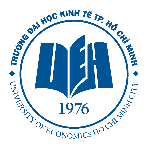 PHIẾU ĐĂNG KÝ XÉT TUYỂN ĐẠI HỌC CHÍNH QUY NĂM 2021  (Chỉ áp dụng cho thí sinh ĐKXT vào Phân hiệu Vĩnh Long theo diện xét tuyển bổ sung Đợt 1 )A. THÔNG TIN CÁ NHÂN VÀ KẾT QUẢ HỌC TẬP CỦA THÍ SINHHọ và tên: ………………………………….……….……………. Giới tính: ……………….……………….Ngày sinh: ……………….. Nơi sinh: ………………………....... Số CMND/CCCD: ……………………. Điện thoại liên lạc: ………………………….. Email: ………………………………………………………Hộ khẩu thường trú: …………………………………………………………………………………………..I. Quá trình học tậpII. Điểm trung bình học tập:1. Bảng 1: Xét kết quả thi THPT năm 2021: Thí sinh chọn 1 trong các Tổ hợp môn A00(Toán - Lý - Hóa); A01(Toán - Lý - tiếng Anh); D01 (Toán - Văn - tiếng Anh) hoặc D07 (Toán - Hóa - tiếng Anh) để đăng ký xét tuyển 2. Bảng 2: Xét quá trình học tập theo tổ hợp môn dựa trên học bạ: Thí sinh chọn 1 trong các Tổ hợp môn A00(Toán - Lý - Hóa); A01(Toán - Lý - tiếng Anh); D01 (Toán - Văn - tiếng Anh) hoặc D07 (Toán - Hóa - tiếng Anh) để xét tuyển 3. Thông tin chung: Điểm trung bình học cả năm lớp 12: Môn Toán…….. Môn tiếng Anh: ……4. Chứng chỉ tiếng Anh quốc tế (nếu có)5. Đạt giải Nhất/ Nhì/Ba trong kỳ thi Học sinh Giỏi cấp Tỉnh/TP (nếu có)B. THÔNG TIN THÍ SINH ĐĂNG KÝ XÉT TUYỂNPhương thức xét tuyển (Thí sinh đánh dấu X vào ô trống của Phương thức xét tuyển lựa chọn): Thí sinh chọn tối đa 02 trong các ngành sau để đăng ký: Kinh doanh nông nghiệp (7620114); Luật kinh tế (7380107); Quản trị dịch vụ du lịch và lữ hành (7810103) Tôi cam đoan những thông tin trên là đúng sự thật, nếu sai tôi hoàn toàn chịu trách nhiệm.TRƯỜNG ĐẠI HỌC KINH TẾ TP.HCM PHÂN HIỆU VĨNH LONGCỘNG HÒA XÃ HỘI CHỦ NGHĨA VIỆT NAMĐộc lập – Tự do – Hạnh phúcNăm họcLớpTên trường, huyện (quận, thị xã, TP thuộc tỉnh), tỉnh (TP)20….. - 20…..1020….. - 20…..1120….. - 20…..121. Đối tượng ưu tiên: Thí sinh khoanh tròn vào đối tượng ưu tiên được hưởng:   01, 02, 03, 04, 05, 06, 071. Đối tượng ưu tiên: Thí sinh khoanh tròn vào đối tượng ưu tiên được hưởng:   01, 02, 03, 04, 05, 06, 071. Đối tượng ưu tiên: Thí sinh khoanh tròn vào đối tượng ưu tiên được hưởng:   01, 02, 03, 04, 05, 06, 071. Đối tượng ưu tiên: Thí sinh khoanh tròn vào đối tượng ưu tiên được hưởng:   01, 02, 03, 04, 05, 06, 072. Khu vực tuyển sinh: Thí sinh khoanh tròn vào khu vực ưu tiên được hưởng:  KV1,  KV2-NT,  KV2,  KV33. Năm tốt nghiệp THPT hoặc tương đương: Thí sinh ghi đủ 4 chữ số của năm tốt nghiệp …….…………….2. Khu vực tuyển sinh: Thí sinh khoanh tròn vào khu vực ưu tiên được hưởng:  KV1,  KV2-NT,  KV2,  KV33. Năm tốt nghiệp THPT hoặc tương đương: Thí sinh ghi đủ 4 chữ số của năm tốt nghiệp …….…………….2. Khu vực tuyển sinh: Thí sinh khoanh tròn vào khu vực ưu tiên được hưởng:  KV1,  KV2-NT,  KV2,  KV33. Năm tốt nghiệp THPT hoặc tương đương: Thí sinh ghi đủ 4 chữ số của năm tốt nghiệp …….…………….2. Khu vực tuyển sinh: Thí sinh khoanh tròn vào khu vực ưu tiên được hưởng:  KV1,  KV2-NT,  KV2,  KV33. Năm tốt nghiệp THPT hoặc tương đương: Thí sinh ghi đủ 4 chữ số của năm tốt nghiệp …….…………….Tổ hợp mônĐiểm môn 1Điểm môn 2Điểm môn 3Tổng điểm 3 mônMôn họcĐTB môncả năm lớp 10ĐTB môncả năm lớp 11ĐTB môncả năm lớp 12Môn 1:   Toán ……..   Môn 2: ……………..Môn 3: …………….Điểm trung bình 03 mônSTTTên chứng chỉ tiếng AnhĐiểm sốNgày cấpSTTMôn đạt giảiĐạt giải Năm đạt giảiSTTPhương thứcXét tuyển Tên ngành đăng ký Nguyện vọng 1Tên ngành đăng ký Nguyện vọng 21.Xét kết quả điểm thi THPT2.Xét quá trình học tập theo tổ hợp môn dựa trên học bạ……….,ngày…….tháng……….năm 2021Thí sinh(Ký tên và ghi rõ họ tên)